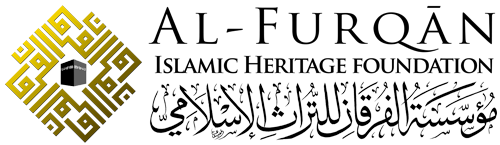 Library Visitor FormWe appreciate your interest in our Library. Your privacy is important to us, and we want to communicate with our Library visitors in a way which has their consent, and which is in line with UK law on data protection. As a result of a change in UK law, we now need your consent on how to contact you. Please fill in the contact details you want us to use to communicate with you:Title: …………. 	First Name: ………………………………….  	Surname: ………………………………………….Address: ……………………………….……………………………….……………………………….………………………….Email Address:  ……………………………….	……………………… Phone Number: ……………………………….Profession/Status: ………………………………………………….……………………………………….…………………Project, field of study/research: ………………………………………………………….……………………………..By signing this form, you are confirming that you are consenting to Al-Furqan Islamic Heritage Foundation holding and processing your personal data for the following purposes (please tick the boxes where you grant consent):I consent to the Al-Furqan Islamic Heritage Foundation contacting me by:  post    phone or email  To keep me informed about news, events, activities and services at Al-Furqan Islamic Heritage Foundation  To include my details in the ‘Foundation’s Contact Database’, which is shared with staff members only  To share my contact details with the Marketing and Sales team so they can keep me informed about news, events, activities, or offers on the Foundation’s publicationsSigned:  ______________________________ Dated: _______________________________You can grant consent to all the purposes; one of the purposes or none of the purposes. Where you do not grant consent, we will not be able to use your personal data; (so for example we may not be able to let you know about forthcoming activities and events). You can find out more about how we use your data from our “Privacy Notice” which is available from our website.You can withdraw or change your consent at any time by contacting Al-Furqan Islamic Heritage Foundation, 22a Old Court Place, W8 4PL, London, UK, info@al-furqan.com.  Please note that all processing of your personal data will cease once you have withdrawn consent, other than where this is required by law, but this will not affect any personal data that has already been processed prior to this point.Al-Furqan Islamic Heritage Foundation, Registration Nr. 2329628 